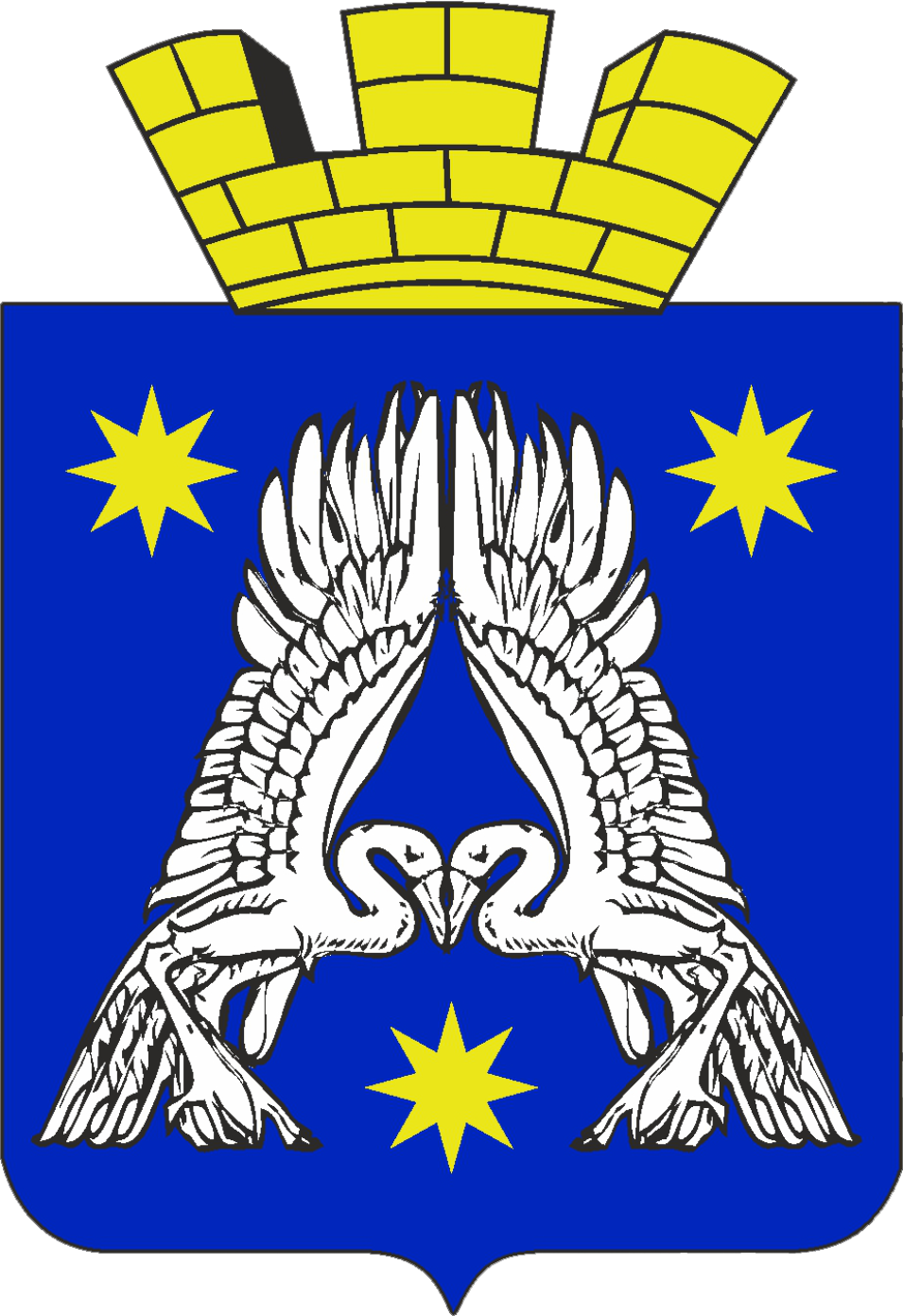 от «19» ноября 2020 г. № 21/86               О внесении изменений в Устав городского поселения р.п.Средняя Ахтуба Среднеахтубинского муниципального района Волгоградской областиВ соответствии со статьями 28, 44 Федерального закона от 06 октября 2003 года №131-ФЗ «Об общих принципах организации местного самоуправления в Российской Федерации», Дума городского поселения р.п.Средняя Ахтуба решила:1.Внести в Устав городского поселения р.п.Средняя Ахтуба Среднеахтубинского муниципального района Волгоградской области, принятый решением Думы городского поселения р.п.Средняя Ахтуба от 03 марта 2017г. № 40/144 (в ред.решений от 24.08.2017г. № 50/177, от  02.11 2017г. № 53/186,     от 25.01.2018г. № 58/206 от 31.05.2018г. № 63/218, от 31.01.2019г. № 70/246,       от 28.03.2019г. № 72/253, от 18.06.2019г. № 75/266, от 25.12.2019 №7/33,            от 30.04.2020г. № 13/53), следующие изменения:1.1 В части 1 статьи 13 Устава городского поселения р.п.Средняя Ахтуба Среднеахтубинского муниципального района Волгоградской области после слов «должностных лиц местного самоуправления,» дополнить словами «обсуждения вопросов внесения инициативных проектов и их рассмотрения,»;1.2. Наименование статьи 25 Устава городского поселения р.п.Средняя Ахтуба Среднеахтубинского муниципального района Волгоградской области изложить в следующей редакции: «Статья 25. Гарантии, предоставляемые депутату и выборному должностному лицу местного самоуправления.».1.3. В части 3 статьи 25 Устава городского поселения р.п.Средняя Ахтуба Среднеахтубинского муниципального района Волгоградской области слова «настоящей статьей» заменить словами «частью первой настоящей статьи».1.4. Дополнить статью 25 Устава городского поселения р.п.Средняя Ахтуба Среднеахтубинского муниципального района Волгоградской области частью 4 следующего содержания: «4. Депутату, осуществляющему свои полномочия на непостоянной основе, гарантируется сохранение места работы (должности) на период, продолжительность которого составляет 2 рабочих дня   в месяц.». 2. Настоящее решение подлежит официальному опубликованию в районной газете «Звезда» после его государственной регистрации. Настоящее решение вступает в силу после его официального опубликования, за исключением пункта 1.1 настоящего решения, который вступает в силу с 01.01.2021.Председатель Думы городского поселения р.п.Средняя Ахтуба			  		   А.В.ХрустовГлава городского поселения р.п.Средняя Ахтуба						             Ю.В.Попов